Algebra 2 (Honors)Section 1.4: Direct Variation and ProportionDate: ________________________________Objectives:  Students will be able to write and interpret direct variation equations in order to solve problems. Main IdeaNotesDo NowVocabulary: Direct VariationWrite down as many examples of real world data that increase or decrease at a constant rate.(Example to get you started: The cost of an item and the percent tax. You multiply the cost by the constant tax rate)In a direct variation, one variable is a _____________________________________________________________________________________________________________________________________________.y varies ______________________________________________________.y = kx, where k is the ________________________________________________________ and k ≠ 0.Example 1: Finding the Constant of Variation and Direct Variation EquationExample 2:Finding the Constant of Variation and Direct Variation EquationVocabulary: ProportionsExample 3: Using Direct Variation to Solve Problems Involving ProportionsExample 4: Identifying Direction Variation from Tables:The distance, d, traveled at a constant rate, k, varies directly with the time, t, in hours.Suppose it takes 2.5 hours to travel 75 miles at a constant rate. Find this constant and write the direct variation equation.Suppose y varies directly as x.  y = -42 when x = 6.a) Find the constant of variation, k. b) Find the direct variation equation. Proportional:Example: y = 6xWhat are two points (x, y) that satisfy this equation? Show they are proportional.Use __________________________________________________________ when solving proportions.Wages for workers at Market Basket are paid by the hour.Sally worked 18 hours and earned $114.30.How many hours must Sally work to earn $127.00? For each function, determine whether y varies directly with x. If so, what is the constant of variation and the function rule?a)                                                                             b) Example 5: Identifying Direct Variations from Equations For each function, determine whether y varies directly with x. If so, what is the constant of variation? a) 3y = 7xb) 7y = 14x + 7Practice:Practice:For each function, determine whether y varies directly with x. If so, what is the constant of variation and the function rule?1)2) For each function, determine whether y varies directly with x. If so, what is the constant of variation? 3) 5x + 3y = 04) 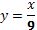 5)   Suppose y varies directly with x and y = 9 when x = -15. What is y when                           x = 217?6)   Suppose y varies directly with x and y = 15 when x = 3. What is y when                   x = 12?7) A salesperson’s commission varies directly with sales. For $1000 in sales, the       commission is $83. What is the commission for $2300 in sales?Homework: